Защита молодёжи от манипуляций со стороны табачной индустрии В современном мире нас окружает множество устройств, каждое из них работает по заложенной в него программе.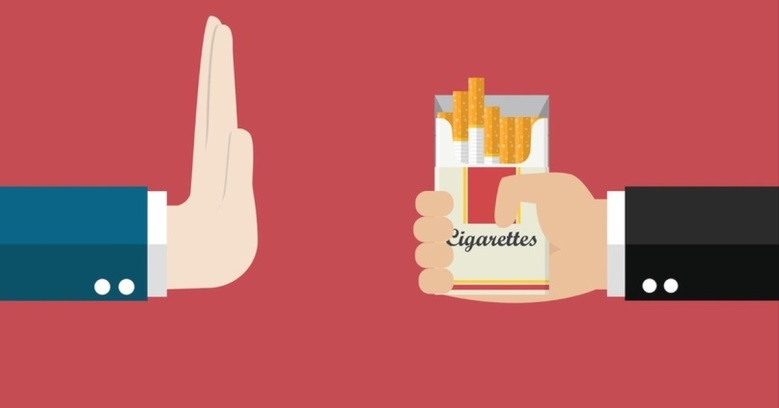 Но замечаем ли мы, когда программируют нас самих?Заставляют совершать те или иные поступки?Программирование сознания человека – это качественно иной уровень манипулирования.Человек неосознанно делает то, что хотят от него другие.Один из ярких примеров программирования людей – это курение.За личный выбор курящий принимает то, что по факту является циничным финансовым расчетом третьей стороны.Техники и алгоритмы манипуляций различны и позволили втянуть в курение пол мира, и сделать так, чтобы человеку крайне трудно было отказаться от сигареты.  Современная молодёжь, как одна из самых слабозащищённых и уязвимых категорий населения, в силу отсутствия у неё соответствующих знаний, опыта и экономической зависимости, часто выступает объектом для различного рода манипуляций, а также апробаций на ней политических, социально-психологических технологий и экспериментов.Как индустрия делает молодежь своей целевой аудиториейСтремясь манипулировать молодыми людьми, табачная индустрия прибегает к методам «приукрашивания» своей продукции, стараясь сделать ее более привлекательной, в частности при помощи красивой фирменной упаковки или символики. Эти методы стали наиболее очевидными в контексте возникшего в последнее время небывалого интереса к электронным сигаретам и нагреваемым табачным изделиям.   Различные секторы экономики все в большей степени переносят свои рекламные кампании в интернет, и табачная индустрия не является исключением: табачные компании все чаще привлекают влиятельных пользователей социальных сетей к рекламе своей опасной для здоровья продукции. При этом зачастую они действуют в обход традиционных правил и норм, регулирующих рекламу и стимулирование сбыта табачных изделий, так как информация, скрыто продвигающая эту продукцию, не обозначается как рекламное объявление, а негласно встраивается в другие материалы, размещаемые в социальных сетях. Эта проблема вызывает особую тревогу применительно к молодежи, которая являются главной мишенью рекламы, проводимой через известных пользователей социальных сетей.Меры по борьбе с курением в современной РоссииСегодня в России ведется целенаправленная работа по борьбе с курением. Она включает в себя:- присоединение Российской Федерации к антитабачной конвенции ВОЗ от 16.04.2008 г.;- принятие Федерального Закона «Об охране здоровья граждан от воздействия окружающего табачного дыма и последствий потребления табака» (от 23.02.2013 г. №15).В соответствии с принятым законом и идеологией конвенции в России действуют: запреты и ограничения на продажу табака; меры по увеличению стоимости сигарет; налоги на торговлю табачной продукцией; ограничения рекламы табачной продукции и др.Особая роль отводится организации медицинской и консультативной помощи тем, кто хочет избавиться от вредной привычки.Мероприятия, приуроченные к Всемирному дню без табака, продемонстрируют подходы, помогающие молодым людям взять свое здоровье под собственный контроль и отвергнуть перспективу табачной зависимости. Во Всемирный день без табака мы также призываем всех активных сторонников борьбы против табака принять меры для защиты этих возрастных групп, организовав проведение кампаний и мероприятий, направленных на все сферы общественной жизни, чтобы сформировать у следующего поколения молодых людей способность устоять перед соблазном попробовать табак и уверенно двигаться в будущее без табака.Информация подготовлена Консультационным центром 
ФБУЗ «Центр гигиены и эпидемиологии в Красноярском крае» с использованием материала, опубликованным на сайте   b17.ru